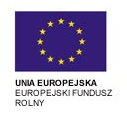 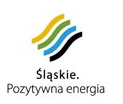 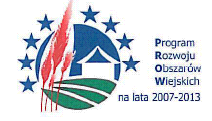 271.23.2012                                                                  Starcza, dnia 27.11.2012r.Dotyczy: przetargu na budowę wodociągu oraz kanalizacji sanitarnej                      w ul. Brzozowej i ul. Polnej w miejscowości Starcza.Zapytanie:Zgodnie z punktem 5.4 projektu budowlanego na wodociągu śr. 125mm  na odc. H6 –H7 należy zabudować zawór napowietrzająco                                         – odpowietrzający. Brak odpowiedniej pozycji w przedmiarze robót. Odpowiedź:         Zabudowa  zaworu napowietrzająco – odpowietrzającego na wodociągu          śr. 125mm na odc. H6 – H7 wchodzi w zakres przedsięwzięcia. Należy            przyjąć do wyceny.Zapytanie:Zgodnie z punktem 5.2 projektu budowlanego oraz opisem na profilach na wodociągu należy zabudować hydranty nadziemne, natomiast poz. 25 przedmiaru przewiduje zabudowę hydrantów podziemnych. Prosimy                       o wyjaśnienie powyższego i korektę przedmiaru.Odpowiedź:         Do wyceny należy przyjąć hydranty nadziemne.Zapytanie:Prosimy o zamieszczenie  na stronie internetowej Zamawiającego uzgodnień z Zarządem Dróg Powiatowych i Zakładem Energetycznym oraz dokumentacji geologicznej.Odpowiedź:Uzgodnienia z Powiatowym Zarządem Dróg w Częstochowie i Zakładem Energetycznym zostały zamieszczone na stronie Zamawiającego. Warunki geologiczne są podane w projekcie budowlanym.